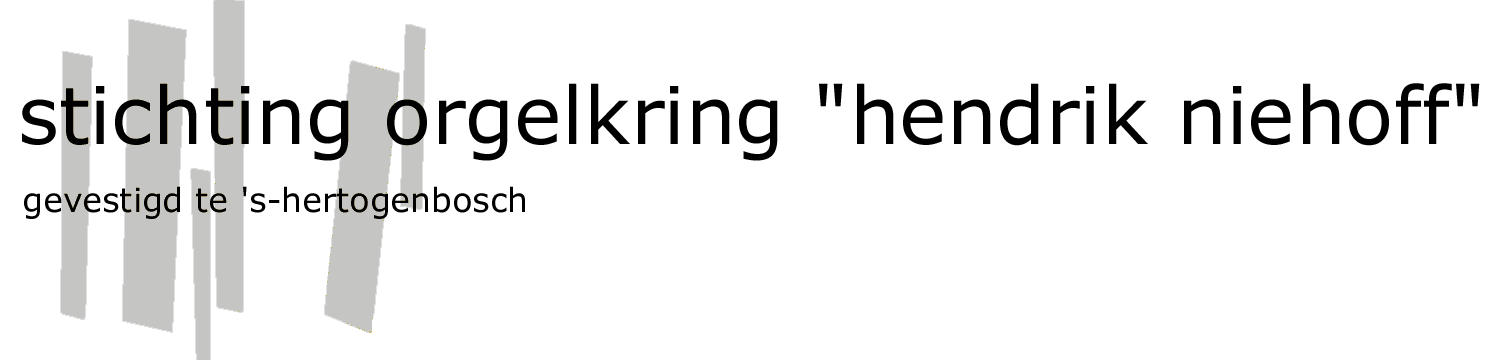 Programma van het concert in de Sint-Janskathedraal te ’s-Hertogenboschop dinsdag 7 juni 2016 om 20.00 uur door Véronique van den Engh 1. Incantation pour un jour Saint	 		Jean Langlais			1907-19912. Wie schön leuchtet der Morgenstern		Dietrich Buxtehude		1637-1707    BuxWV 2233. Prélude, fugue et variations			César Franck			1822-1890 4. Voluntary VI, nr 3					John Stanley			1712-17865. Uit Sonate nr 8 in e-moll: Passacaglia		Joseph Rheinberger		1839-19016. Est-ce-Mars		  				Jan Pieterszoon Sweelinck	1562-16217. Élévation ou Communion en a-mineur 		Louis Lefébure-Wély		1817-18698. Final uit symphony nr. 1 opus 14			Louis Vierne			1870-1937ToelichtingLanglais: Na de Paaswake en op Paasmorgen klinkt in de Sint-Janskathedraal traditioneel het Lumen Christi (het licht van Christus) van de blinde componist Langlais. Het is een tintelend stuk op basis van het gregoriaanse lumen Christi en de litanie van alle Heiligen uit de litanie van de paasnacht. In deze Paaswake wordt in een aardedonkere Sint-Jan het licht van Christus binnengedragen. Buxtehude: De koraalfantasie was vooral in de Noord-Duitse orgelschool populair. Ieder frase van het koraal wordt op de meest ingenieuze manieren omspeeld en bewerkt. Buxtehude excelleerde in deze kunstvorm. Deze koraalfantasie voor de kersttijd bestaat uit 5 delen. In het eerste gedeelte klinkt de schitterende koraalmelodie in lange noten. Het deel erna klinkt de herdersroep: Eia. Dan volgt het derde deel met dalende reeksen van het slot van de koraalmelodie, symbolisch de Morgenster (Christus) die neerdaalt. In het vierde gedeelte, wat geschreven is als een Gigue, een dans, worden de eerste zinnen van het koraal steeds omspeeld. Daarna volgt weer de herdersroep: Eia, en de echo daarvan. In het slotgedeelte daalt de Morgenster vol overtuiging neer.Franck: Het is niet verwonderlijk dat de organist van de St. Clothilde met zijn prachtige Cavaillé-Coll orgel in verhouding met zijn andere werken zoveel orgelstukken schreef. Zijn ‘Six pièces pour orgue’ (1860-1862) waren zelfs zijn eerste meesterwerken. Het derde ervan, Prélude, fuge et variation, zal voor menigeen zelfs het lievelingsstuk zijn. Stanley: Stanley, op 2-jarige leeftijd blind geworden, was een uitzonderlijke organist. Hij speelde al op 11-jarige leeftijd als vaste organist in kerkdiensten, waar zelfs Händel naar zijn orgelspel kwam luisteren. Hij componeerde vele voluntaries voor orgel. De Engelse voluntary (‘vrij in stijl’) begint meestal met een langzame inleiding, gevolgd door een soloregistratie, hier de cornet.Rheinberger: De bekendste leerling van Rheinberger is Max Reger. In deze passacaglia heeft Rheinberger variaties op het basthema geschreven, die afwisselend van karakter en intensiteit zijn. Daardoor kan de diversiteit van het orgel goed tot zijn recht komen. Voor het slot gebruikt Rheinberger de introductie van het eerste deel van de Sonate, waardoor deze als geheel een eenheid vormt.Sweelinck: Een van de bekende werken van Sweelinck op een populair lied van Pierre Guédron uit 1613. Na het lied klinken nog zes variaties. Lefébure-Wély: Een allerliefst stuk waar menigeen door gegrepen wordt. Vierne: Deze spetterende final uit de eerste orgelsymphonie is een van Viernes bekendste stukken voor orgel. Het krachtige thema in het pedaal wordt omspeeld door virtuoze en triomfantelijke figuren in de handen. Vierne noemde het zijn Marseillaise, waarmee hij bedoelde dat hij het verschrikkelijk pompeus vond: “Het is een gebrek aan smaak, maar een gebrek aan smaak dat het publiek behaagt….dus speel ik het altijd!”  Voor overige orgelconcerten in de serie Hendrik Niehoff: zie folder en www.orgelconcerten-hendrik-niehoff.nlOrgelconcerten in de regio: www.brabantorgel.nlVéronique van den Engh werd in 's-Hertogenbosch geboren. Ze kreeg, na een aantal jaren pianoles, op 14-jarige leeftijd haar eerste orgellessen van haar oom Aat Broersen in Haarlem. Na haar Gymnasium B opleiding ging ze studeren aan het Brabants Conservatorium in Tilburg. Ze behaalde daar als leerling van Maurice Pirenne het diploma Docerend Musicus in juni 1989 en een jaar later het diploma Uitvoerend Musicus voor orgel. Bij Cees Rotteveel studeerde zij koordirectie, waarvoor ze in juni 1988 afstudeerde. Sinds augustus 1989 is zij als docent verbonden aan de Schola Cantorum van de Sint-Janskathedraal te ’s-Hertogenbosch. Bij de Schola Cantorum was zij tevens meer dan twintig jaar assistent-dirigent. Gedurende vijfentwintig jaar was zij in de Sint-Jan assistent-organist. Op 1 februari 2008 volgde zij Maurice Pirenne op als organist van de Kathedrale Basiliek van Sint-Jan te ‘s-Hertogenbosch.In oktober 2009 speelde zij in samenwerking met de Schola Cantorum in de vier patriarchale basilieken in Rome. Zij is bestuurslid bij de Stichting Orgelkring “Hendrik Niehoff” en bij de Stichting Maurice Pirenne. In juni 2014 verscheen haar eerste cd ‘Imposant’, in juli 2015 haar tweede cd ‘Allure’. Op beide cd’s staan diverse orgelwerken, gespeeld op het monumentale groot orgel van de Sint-Janskathedraal. De cd’s zijn te bestellen via haar website. Voor meer informatie zie: www.veroniquevandenengh.nl